Закупка Осуществляется в соответствии с Приказом МЗ РК №110 от 07.06.2023г.
Адрес Заказчика: Алматинская область, Енбекшиказахский р-н, г.Есик, улица Абая 336
Товары должны поставляться по адресу: Алматинская область, Енбекшиказахский р-н, г.Есик, улица Абая 336
Срок поставки: по заявке заказчика до 31.12.2024г .Условия поставок: на условиях ИНКОТЕРМС 2000: DDPСрок оплаты: 90 дней, со дня поставки товара 
Место представления /приема/ документов:  Алматинская область, Енбекшиказахский р-н, г.Есик, улица Абая 336 (здание ГКП на ПХВ «Енбекшиказахская МЦРБ»).Прием заявок начинается с 14.03.2024  г .  в 10:00 часов
Окончательный срок подачи документов: 26  марта 2024 г. до 10-00 часов.
Дата, время и место вскрытия конвертов по ценовым предложением:
26 марта 2024 г., в 12-00 часов, в кабинете государственных закупок.Объявление №34Объявление №34ГКП на ПХВ «Енбекшиказахская многопрофильная центральная районная больница» ГУ УЗ АО объявляет о начале проведения закупа способом запроса ценовых предложении по закупу следующих лекарственных средств и изделии медицинского назначение:ГКП на ПХВ «Енбекшиказахская многопрофильная центральная районная больница» ГУ УЗ АО объявляет о начале проведения закупа способом запроса ценовых предложении по закупу следующих лекарственных средств и изделии медицинского назначение:№Наименование товараТехническая спецификация Ед.изм.Кол-воЦенаСумма1Мочеточниковыйкатетер для стандартного применения, цилиндрический, закрытый, Ch.3 длина 70 см, экстра гладкий 223600Мочеточниковый катетер для диагностических и лечебных целей. Предназначены для введения в мочеточники и почки через катетеризационные цистоскопы с целью диагностики и лечения. Используются в следующих случаях: обтурация мочеточника различной этиологии, проведение ретроградной пиелографии, получение порции мочи из почечной лоханки для проведения анализов. Наконечник прямой цилиндрический, закрытого типа.Изготовлен из поливинилхлорида, экстра - гладкий.Рентгенконтрастный, градуировка в см. Красная/зеленая метка для определения правой/левой стороны. Встроенный переходник Luer Lock. С мандреном. Размер Ch 3, длина 70см, 1 дренажное отверстие. Стерильно, для одноразового использования. Не содержит латекса.Шт153 800,0057 000,002Мочеточниковыйкатетер для стандартного применения, цилиндрический, закрытый, Ch 4 длина 70 см, экстра гладкий 223600Мочеточниковый катетер для диагностических и лечебных целей. Предназначены для введения в мочеточники и почки через катетеризационные цистоскопы с целью диагностики и лечения. Используются в следующих случаях: обтурация мочеточника различной этиологии, проведение ретроградной пиелографии, получение порции мочи из почечной лоханки для проведения анализов. Наконечник прямой цилиндрический, закрытого типа.Изготовлен из поливинилхлорида, экстра - гладкий.Рентгенконтрастный, градуировка в см. Красная/зеленая метка для определения правой/левой стороны. Встроенный переходник Luer Lock. С мандреном. Размер Ch 4, длина 70см, 1 дренажное отверстие. Стерильно, для одноразового использования. Не содержит латекса.Шт153 800,0057 000,003Мочеточниковыйкатетер для стандартного применения, цилиндрический, закрытый, Ch 5 длина 70 см, экстра гладкий 223600Мочеточниковый катетер для диагностических и лечебных целей. Предназначены для введения в мочеточники и почки через катетеризационные цистоскопы с целью диагностики и лечения. Используются в следующих случаях: обтурация мочеточника различной этиологии, проведение ретроградной пиелографии, получение порции мочи из почечной лоханки для проведения анализов. Наконечник прямой цилиндрический, закрытого типа.Изготовлен из поливинилхлорида, экстра - гладкий.Рентгенконтрастный, градуировка в см. Красная/зеленая метка для определения правой/левой стороны. Встроенный переходник Luer Lock. С мандреном. Размер Ch 5, длина 70см, 1 дренажное отверстие. Стерильно, для одноразового использования. Не содержит латекса.Шт153 800,0057 000,004Мочеточниковый стент ЕСО), цилиндрический закрытый, длина26 см Ch 6Стент хирургический ЕСО, в наборе. Мочеточниковый стент ЕСО, закрытого типа, с проводником, изготовлен и термопластичного материала (полиуретан), что обеспечивает комфорт для пациента, голубого цвета. Разметка в сантиметрах по всей длине. Закругленные концы стента типа Пигтейл с обеих сторон, проксимальный завиток с атравматичным наконечником закрытого типа. Дренажные боковые отверстия расположены спиралевидно по всей длине стента. линия для определения направления загиба конца стента по всей длине. Размер 6 Ch (2 мм). Длина 26 см. Толкатель изготовлен из прозрачного полиуретана длиной 45см. Усиленная струна-проводник из нержавеющей стали с тефлоновым покрытием, длиной 100 см. Два пластиковых зажима. Продолжительность использования установленного стента до 1 месяца. Стерильно, для одноразового использования. Не содержит латекса. Поставляется в собранном виде.Шт3018 000,00540 000,005Мочеточниковый стент Superglide Integral, с центральным отверстием, Ch.6, 26 смМочеточниковый стент - изготовлен из полиуретана с гидрогелевым покрытием, с ретракционной нитью на везикальном конце. Перед установкой: Для активации покрытия погрузите стент в стерилизованную воду или физиологический раствор как минимум на 30 секунд. Стент должен оставаться увлажненным в процессе установки. Используйте влажную марлевую салфетку для обработки стента в процессе его установки, если это необходимо. Не протирайте стент сухой марлей или любыми растворителями, поскольку это может привести к повреждению покрытия.  Разметка в сантиметрах по всей длине.Рентгеноконтрастный. Закругленные концы стента типа Пигтейл с обеих сторон, с атравматичным наконечником открытого типа. Дренажные отверстия расположены по всей длине стента. Линия для определения направления загиба конца стента по всей длине. Размер 6 Ch (2 мм). Длина 26см.  Толкатель - изготовлен из полиуретана желтого цвета длиной 45см. Гибкая струна-проводник из нержавеющей стали с тефлоновым покрытием, с неподвижным сердечником, гибким безопасным наконечником и жестким наконечником, длиной 150 см. Два фиксирующих зажима. Карта пациента. Продолжительность использования установленного стента до 6 месяцев. Стерильно, для одноразового использования. Не содержит латекса. Поставляется в собранном виде.Шт3036 000,001 080 0006Катетер для нефростомии в наборе. Диаметром 10,3F, длиной 23см.№10064202040Набор для нефростомии  с катетером типа пигтейл в составе:
- катетер типа пигтейл, диаметром: 10,3F (3,4 мм); длиной: 23 см – l шт.;
- канюля металлическая усиливающая с эхогенным кончиком – 1 шт;
- игла диаметром 18ga (1,3 мм) с эхогенным кончиком и стилетом – 1 шт.;
- игла диаметром 21ga (0,81 мм) с эхогенным кончиком и стилетом – 1 шт.;
- проводник диаметром 0,038" (0,97 мм), с J-образным кончиком – l шт.;
- трубка соединительная с запорным краном для дренажного мешка – l шт.;
- расширители фасциальные, размеры 6F (2,0 мм), 7F (2,3 мм), 8F (2,7 мм), 9 F (3,0 мм), 10F (3,3 мм), 12F (4,0 мм) – 6 шт.;
- скальпель – 1 шт.Шт3125 000,00375 000,007Мочеточниковыйкатетер для стандартного применения, цилиндрический, закрытый, Ch 6 длина 70 см, экстра гладкий 223600Мочеточниковый катетер для диагностических и лечебных целей. Предназначены для введения в мочеточники и почки через катетеризационные цистоскопы с целью диагностики и лечения. Используются в следующих случаях: обтурация мочеточника различной этиологии, проведение ретроградной пиелографии, получение порции мочи из почечной лоханки для проведения анализов. Наконечник прямой цилиндрический, закрытого типа.Изготовлен из поливинилхлорида, экстра - гладкий.Рентгенконтрастный, градуировка в см. Красная/зеленая метка для определения правой/левой стороны. Встроенный переходник Luer Lock. С мандреном. Размер Ch 6, длина 70см, 1 дренажное отверстие. Стерильно, для одноразового использования. Не содержит латекса.Шт153 800,0057 000,008Мочеточниковый стент ЕСО), цилиндрический закрытый, длина26 см Ch.4.8Стент хирургический ЕСО, в наборе. Мочеточниковый стент ЕСО, закрытого типа, с проводником, изготовлен и термопластичного материала (полиуретан), что обеспечивает комфорт для пациента, голубого цвета. Разметка в сантиметрах по всей длине. Закругленные концы стента типа Пигтейл с обеих сторон, проксимальный завиток с атравматичным наконечником закрытого типа. Дренажные боковые отверстия расположены спиралевидно по всей длине стента. линия для определения направления загиба конца стента по всей длине. Размер 4,8 Ch (1,6 мм). Длина 26 см. Толкатель изготовлен из прозрачного полиуретана длиной 45см. Усиленная струна-проводник из нержавеющей стали с тефлоновым покрытием, длиной 100 см Два пластиковых зажима. Продолжительность использования установленного стента до 1 месяца. Стерильно, для одноразового использования. Не содержит латекса. Поставляется в собранном виде.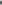 Шт2018 000,00360 000,009Мочеточниковый стент Superglide Integral, с центральным отверстием, Ch.4.8, 26 см.Мочеточниковый стент - изготовлен из полиуретана с гидрогелевым покрытием, с ретракционной нитью на везикальном конце. Перед установкой: Для активации покрытия погрузите стент в стерилизованную воду или физиологический раствор как минимум на 30 секунд. Стент должен оставаться увлажненным в процессе установки. Используйте влажную марлевую салфетку для обработки стента в процессе его установки, если это необходимо. Не протирайте стент сухой марлей или любыми растворителями, поскольку это может привести к повреждению покрытия.  Разметка в сантиметрах по всей длине. Рентгеноконтрастный. Закругленные концы стента типа Пигтейл с обеих сторон, с атравматичным наконечником открытого типа. Дренажные отверстия расположены по всей длине стента. Линия для определения направления загиба конца стента по всей длине. Размер 4,8 Ch (1,6 мм). Длина 26см.  Толкатель - изготовлен из полиуретана желтого цвета длиной 45см. Гибкая струна-проводник из нержавеющей стали с тефлоновым покрытием, с неподвижным сердечником, гибким безопасным наконечником и жестким наконечником, длиной 150 см. Два фиксирующих зажима. Карта пациента. Продолжительность использования установленного стента до 6 месяцев. Стерильно, для одноразового использования. Не содержит латекса. Поставляется в собранном виде.Шт2036 000,00720 000,0010Проводник урологический нитиноловый Zebra диаметр 0,025 дюйма, длина 150 см, форма кончика прямой, с закручивающим зажимом Нитиноловый проводник с синими и белыми полосками обеспечивает превосходную визуальную обратную связь и управляемость. Платиновый дистальный наконечник обладает превосходными рентгеноконтрастными свойствами.Нитиноловый сердечник с гибким ПТФЭ покрытием устойчив к перегибам;Гибкое ПТФЭ покрытие, предназначенное для комфортного вращения проводника;Улучшенная визуализация - синие и белые полоски обеспечивают четкую эндоскопическую визуализацию движения проводника; Дистальный наконечник из платины хорошо визуализируется на рентгене;Покрытие на дистальных 60 см, предназначено для уменьшения поверхностного трения, плавного ввода, продвижения и удаления проводника;Доступно в диаметрах 0,025”, 0,032”, 0,035”, 0,038”Шт554 000,00270 000,0011Проводник урологическийНитиноловый Zebra диаметр 0,032 дюйма, длина 150 см, форма кончика прямой, с закручивающим зажимом Нитиноловый проводник с синими и белыми полосками обеспечивает превосходную визуальную обратную связь и управляемость. Платиновый дистальный наконечник обладает превосходными рентгеноконтрастными свойствами.Нитиноловый сердечник с гибким ПТФЭ покрытием устойчив к перегибам;Гибкое ПТФЭ покрытие, предназначенное для комфортного вращения проводника;Улучшенная визуализация - синие и белые полоски обеспечивают четкую эндоскопическую визуализацию движения проводника; Дистальный наконечник из платины хорошо визуализируется на рентгене;Покрытие на дистальных 60 см, предназначено для уменьшения поверхностного трения, плавного ввода, продвижения и удаления проводника;Доступно в диаметрах 0,025”, 0,032”, 0,035”, 0,038”Шт554 000,00270 000,0012Проводник урологическийНИТИНОЛОВЫЙ Zebra диаметр 0,035 дюйма, длина 150 см, форма кончика прямой, с закручивающим зажимом Нитиноловый проводник с синими и белыми полосками обеспечивает превосходную визуальную обратную связь и управляемость. Платиновый дистальный наконечник обладает превосходными рентгеноконтрастными свойствами.Нитиноловый сердечник с гибким ПТФЭ покрытием устойчив к перегибам;Гибкое ПТФЭ покрытие, предназначенное для комфортного вращения проводника;Улучшенная визуализация - синие и белые полоски обеспечивают четкую эндоскопическую визуализацию движения проводника; Дистальный наконечник из платины хорошо визуализируется на рентгене;Покрытие на дистальных 60 см, предназначено для уменьшения поверхностного трения, плавного ввода, продвижения и удаления проводника;Доступно в диаметрах 0,025”, 0,032”, 0,035”, 0,038”Шт554 000,00270 000,0013Катетер Фолея уретральный 3-х ходовыйКатетер Фолея уретральный 3-х ходовый однократного применения стерильный, размер 22Шт.70356,0023 520,0014Катетер Фолея уретральный 3-х ходовыйКатетер Фолея уретральный 3-х ходовый однократного применения стерильный, размер 24Шт.70356,0023 520,00Итого:Итого:Итого:Итого:Итого:Итого:4 160 040,00